проєкт                                          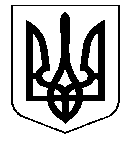 УкраїнаНОСІВСЬКА  МІСЬКА РАДА
Носівського району ЧЕРНІГІВСЬКОЇ  ОБЛАСТІР І Ш Е Н Н Я(щістдесят перша  сесія сьомого скликання)   грудня  2019  року                      м. Носівка                       	      №_ /61 /VII  Про затвердження Програми  відзначення державних та професійних свят, ювілейних дат, здійснення представницьких та інших заходів Носівської міської ради  на 2020 рік	Керуючись пунктом 22 частини 1 статті 26 Закону України “Про місцеве самоврядування в Україні”, статтею 91 Бюджетного кодексу України, з метою забезпечення належної організації відзначення державних та професійних свят, ювілейних дат, заохочення за заслуги перед Носівщиною, здійснення представницьких та інших заходів,  міська рада  вирішила:         1.Затвердити  Програму  відзначення  державних та  професійних свят, ювілейних дат, здійснення представницьких та інших заходів Носівської міської ради  на 2020 рік (додається). 2. Відповідальним виконавцям вищезазначеної Програми  забезпечити виконання програмних заходів у повному обсязі та у визначені терміни.3. Контроль за виконанням даного рішення покласти на постійну  комісію з питань соціально-економічного розвитку міста, бюджету, фінансів та підприємництва.  Міський голова                                                                В. ІГНАТЧЕНКО        